ЗАХТЕВ ЗА УЧЕШЋЕ У МЕРИ СТРУЧНE ПРАКСE ЛАПЗ ТЕХНИЧКА ПОДРШКАА) Навести закон/акт по коме је прописано полагање стручног испита: ______________________________Б) Навести услове и установу где се испит полаже: ____________________________________________________ДОДАТНЕ ИНФОРМАЦИЈЕ: ___________________                                                                        ____________________    (Место и датум)                                                                                      Послодавац                                                                                                                                                                                                                                                                                                                                     (овлашћено лице)   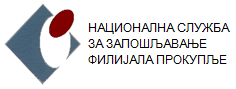 РЕПУБЛИКА СРБИЈАНАЦИОНАЛНА СЛУЖБА ЗА ЗАПОШЉАВАЊЕИ ГРАД ПРОКУПЉЕ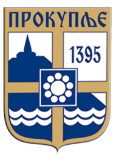 ОСНОВНИ ПОДАЦИОСНОВНИ ПОДАЦИОСНОВНИ ПОДАЦИОСНОВНИ ПОДАЦИНазив послодавцаМБЈР / ПИБ послодавца   Шифра и назив делатности Текући рачун / назив банкеАдреса, место и шифра општинеКонтакт особа (име, презиме, телефон, е-mail адреса)Број запосленихБрој тражених незапослених лицаБрој тражених особа са инвалидитетом    Обавеза обављања приправничког стажа прописана је: Посебним закономПосебним закономОбавеза обављања приправничког стажа прописана је: Актом о организацији и систематизацији послова код послодавцаАктом о организацији и систематизацији послова код послодавцаПОСАО ЗА КОЈИ СЕ НЕЗАПОСЛЕНИ ОСПОСОБЉАВАПОСАО ЗА КОЈИ СЕ НЕЗАПОСЛЕНИ ОСПОСОБЉАВАПОСАО ЗА КОЈИ СЕ НЕЗАПОСЛЕНИ ОСПОСОБЉАВАПОСАО ЗА КОЈИ СЕ НЕЗАПОСЛЕНИ ОСПОСОБЉАВАПОСАО ЗА КОЈИ СЕ НЕЗАПОСЛЕНИ ОСПОСОБЉАВАШифра и назив занимањаНиво и врста  квалификацијеТрајање стручне праксеБрој незапослених лицаБрој особа са инвалидитетомДОДАТНИ ЗАХТЕВИ ЗА СЕЛЕКЦИЈУ НЕЗАПОСЛЕНИХ(навести уколико постоје)ДОДАТНИ ЗАХТЕВИ ЗА СЕЛЕКЦИЈУ НЕЗАПОСЛЕНИХ(навести уколико постоје)ДОДАТНИ ЗАХТЕВИ ЗА СЕЛЕКЦИЈУ НЕЗАПОСЛЕНИХ(навести уколико постоје)ДОДАТНИ ЗАХТЕВИ ЗА СЕЛЕКЦИЈУ НЕЗАПОСЛЕНИХ(навести уколико постоје)За занимањеПосебни услови радаПосебна знањаПосебне вештинеПОДАЦИ О ЛОКАЦИЈИ, ТЕХНИЧКИМ И ПРОСТОРНИМ УСЛОВИМАПОДАЦИ О ЛОКАЦИЈИ, ТЕХНИЧКИМ И ПРОСТОРНИМ УСЛОВИМАЛокација(место, општина, адреса)Технички капацитети(опрема, машине, алати и друга средства за оспособљавање)Просторни капацитети (опис)ПОДАЦИ О МЕНТОРИМА ПОДАЦИ О МЕНТОРИМА ПОДАЦИ О МЕНТОРИМА Име, презиме и ЈМБГКвалификација стечена формалним образовањемНазив радног местаДужина радног искуства(у месецима)ПРИЛОЗИУз комплетно попуњен образац захтева за учешће у мери стручне праксе, приликом конкурисања потребно је приложити и следеће:програм стручног оспособљавања; фотокопију решења надлежног органа о упису у регистар, уколико подносилац захтева није регистрован у Агенцији за привредне регистре; уколико се делатност обавља изван седишта послодавца (издвојено место), односно у издвојеном организационом делу (огранак) - извод из регистра или одлуку надлежног органа о образовању организационог дела; решење о упису у Именик адвоката - за послодавце адвокате;извод из закона где је као услов за рад на одређеним пословима прописана обавеза обављања стажа, односно полагања стручног испита илиизвод из акта о организацији и систематизацији послова код послодавца где је као услов за рад на одређеним пословима предвиђено обављање приправничког стажа;доказ о квалификацијама ментора - диплома, уверење, сертификат, лиценца и сл.;доказ о радном искуству ментора у струци - уговор о раду, потврда послодавца о радном искуству и сл.